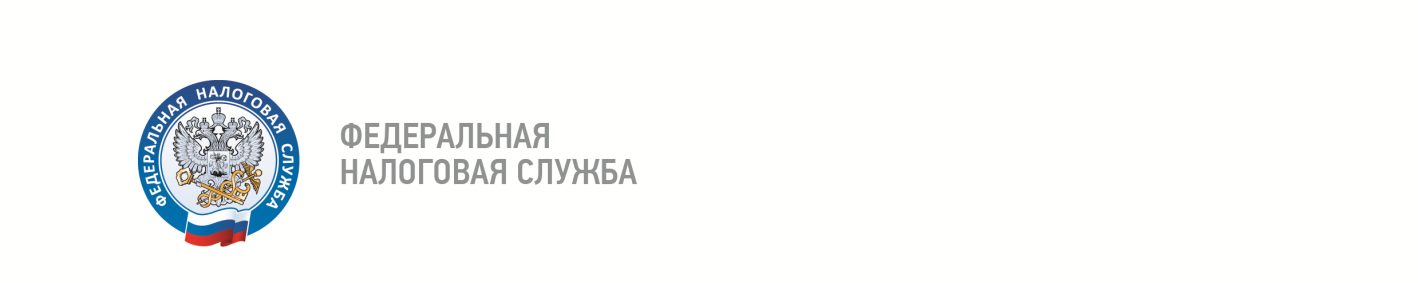 Уважаемые налогоплательщики!Расширен функционал сервисов «Уплата налогов и пошлин»!В модернизированной версии сервисы «Уплата налогов и пошлин» ориентированы на конкретную категорию плательщика и разделены на разделы: «Физическим лицам», «Индивидуальным предпринимателям», «Юридическим лицам». В целях минимизации ошибок в зависимости от выбранного раздела автоматически определяется тип плательщика и группа налогов подлежащих уплате.Ознакомиться со всеми новшествами можно на официальном сайте ФНС России в разделе «Уплата налогов и пошлин».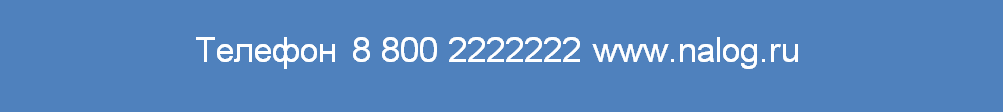 